Proračun je najvažniji i temeljni dokument financijskog i gospodarskog poslovanja kojim Grad Omiš ostvaruje osnovne, kratkoročne, dugoročne, kapitalne, razvojne i sve druge ciljeve.Rezultat je procjene proračunskih prihoda i planiranih javnih izdataka i podloga za ostvarivanje strateških ciljeva. Uvodna riječ gradonačelnikaOvim Vodičem želimo naše sugrađane upoznati sa ulogom proračuna u donošenju i provedbi odluka važnih za razvoj zajednice u kojoj živimo.Proračunom se prikupljaju sredstva kroz poreze, naknade, pomoći i slično. Ta se sredstva također proračunom raspoređuju na financiranje programa od zajedničkog javnog interesa.Također usvajanjem proračuna razrađujemo strateški plan razvoja grada za proračunsku i naredne dvije godine. U narednom razdoblju naglasak je na financiranju projekata kojim bi se povećali kapaciteti i poboljšali uvjeti u predškolskom odgoju te na modernizaciji i povećanju energetske učinkovitosti javne rasvjete.Ključni ciljevi za proračunsku 2024. godinu i naredne dvije godine, mogu se ovako sažeti:Povećanje broja mjesta u vrtićima. U naselju Priko, na predjelu Ribnjak preuređenjem prostora otvorit će se novi vrtić, a u naselju Srijane se gradi novi objekt, jednim dijelom financiran sredstvima EU, čime se povećava broj mjesta  u desetosatnom programu te za djece jasličke dobi. Za projektiranje zgrade centralnog vrtića dodijeljena su i sredstva iz EU fondova, a u planu je i izgradnja nove centralne kuhinje.Grad nastavlja sa velikim ulaganjima u širenje površina namijenjenih sportu, rekreaciji i turističkoj infrastrukturi. Planira se nastavak gradnje priobalne šetnice uzduž cijele obale, pješačko biciklističke staze i dječjih igrališta  u Nemiri, Stanićima, Kostanju i Tugarima. U tijeku je i fazna izgradnja pomoćnog nogometnog igrališta.U tijeku su veliki infrastrukturni projekti u kojima sudjeluje i Grad, a to je gradnja gradske luke, omiške zaobilaznice i širokopojasnog interneta.Cilj je omogućiti svakom naselju Grada Omiša osnovne standarde komunalne opremljenosti: kroz cestovnu povezanost gradnjom i održavanjem nerazvrstanih cesta, gradnjom javne rasvjete, izgradnjom mrtvačnica i dječjih igrališta.O proračunuProračun je akt kojim se procjenjuju prihodi i primici te utvrđuju rashodi i izdaci jedinice lokalne samouprave za proračunsku godinu, a sadrži i projekciju prihoda i primitaka te rashoda i izdataka za dvije godine unaprijed.
Zakonodavni akt kojim su regulirana sva pitanja vezana uz Proračun je Zakon o proračunu  (Narodne novine 144/21).Proračun se sastoji iz općeg i posebnog dijela te obrazloženja.Opći dio Proračuna uz sažetak, čine Račun prihoda i rashoda i Račun financiranja, odnosno sastoji se od strukture prihoda i primitaka te rashoda i izdataka po vrstama.
Posebni dio Proračuna sastoji se od plana rashoda i izdataka koji se financiraju iskazanih po programima, aktivnostima i projektima.Obrazloženje proračuna  sastoji se od obrazloženja općeg dijela proračuna i obrazloženja posebnog dijela proračuna.

Proračun donosi predstavničko tijelo jedinica lokalne samouprave (Gradsko vijeće Grada Omiša). Prema Zakonu mora se donijeti najkasnije do konca tekuće godine za iduću godinu, a prema prijedlogu kojega utvrđuje gradonačelnik ili načelnik i dostavlja predstavničkom tijelu do 15.studenog tekuće godine.

Jedno od najvažnijih načela proračuna je da isti mora biti uravnotežen. To znači da ukupna visina planiranih prihoda mora biti istovjetna ukupnoj visini planiranih rashoda.Kod izrade proračuna, osim uravnoteženosti,  mora se voditi računa i tome da se određeni rashodi mogu financirati isključivo iz određenih prihoda. Primjerice, prihodima od prodaje imovine mogu se financirati isključivo kapitalna ulaganja, komunalni prihodi mogu se usmjeriti isključivo za komunalne programe,  a samo nenamjenskim prihodima (porezi i slična davanja) moguće je financirati sve rashode.Ovdje ćemo prikazati sažetak prihoda i rashoda proračuna po godinama u planskom razdoblju od 2024. do 2026. godine: Plan 2024. godine uravnotežen je na način da se manjak prihoda nad rashodima te primitaka nad izdacima u iznosu od 5.791.048,91 € namiri iz prenesenog viška prihoda nad rashodima iz 2023.  i 2022. godine. Višak prihoda planiran je za kupnju poslovnog prostora (u zgradi gradske uprave te zamjenske stanove stanara koji ostvaruju stanarsko pravo u zgradi ilirskog sjemeništa), ulaganja u rekonstrukciju Ulice fra Stjepana Vrlića,gradnju pomoćnog nogometnog igrališta, gradnju zgrade gradske i javne uprave, održavanje komunalne infrastrukture, sufinanciranje javnog lokalnog prijevoza , izgradnju dužobalnih biciklističkih staza i šetnica, potpore u sportu i pomoć obiteljima i kućanstvima, izgradnju centralne kuhinje za vrtiće u Ostrvici, izgradnju Centralne zgrade za potrebe ustanove Dječjeg vrtića Omiš  te ulaganje u gradnju novi dječji vrtić u Srijanima. U posebnom dijelu Proračuna rashodi i izdaci raspoređeni su u razdjele koji u Proračunu Grada Omiša čine upravni odjeli gradske uprave.Unutar svakog od razdjela dakle nalaze se programi, projekti i aktivnosti koji se planiraju financirati, a koji pokrivaju područje nadležnosti svakog odjela gradske uprave.Proračun inače nije „statičan“ akt već se , sukladno Zakonu, može i mijenjati tijekom proračunske godine za što postoji uvriježeni termin „rebalans“. Procedura izmjena Proračuna identična je proceduri njegova donošenja, odnosno rebalans predlaže gradonačelnik, a donosi ga Gradsko vijeće.Tijekom proračunske godine, a  u slučaju da se, zbog nastanka novih obveza za proračun ili promjena gospodarskih kretanja, povećaju rashodi i/ili izdaci odnosno smanje prihodi i/ili primici sukladno zakonu gradonačelnik  može na prijedlog službe nadležne za financije  obustaviti izvršavanje pojedinih rashoda i/ili izdataka . Privremene mjere mogu trajati najviše 45 dana.Proračun Grada Omiša za 2024. godinu    Grafički prikaz prihoda proračuna koji slijedi prikazuje udjele pojedinih grupa prihoda kao što su prihodi poslovanja (porezi i komunalne naknade, zakup, koncesije i pomoći), prihodi od zaduživanja, prihodi od prodaje imovine i vlastiti prihodi: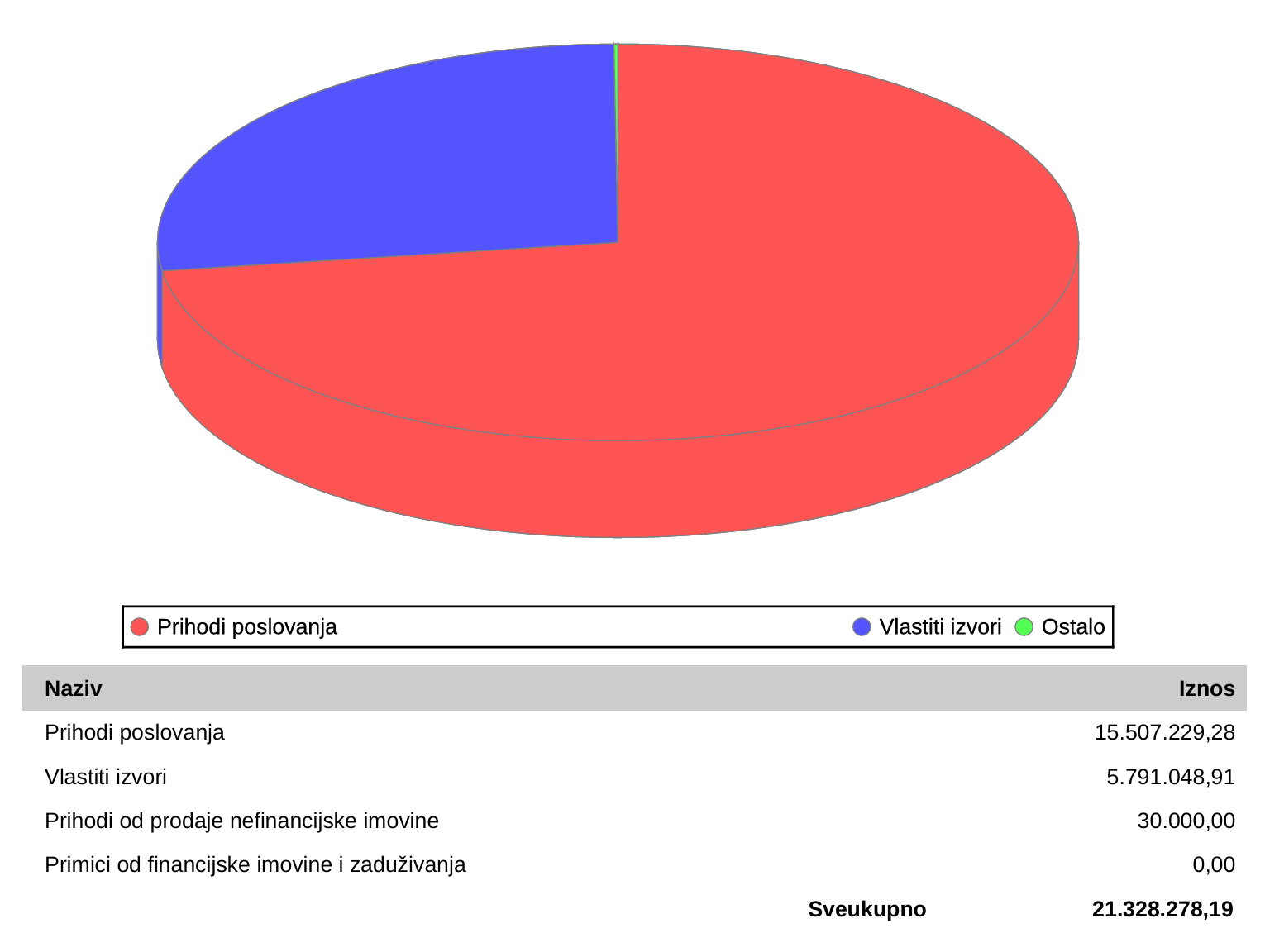 Namjensko korištenje prihodaPorezni prihodi uplaćeni u proračun mogu se koristiti za sve namjene. Također i prihodi od naplate parkirnih mjesta i štandova na gradskim javnim površinama, prihodi od naplate ulaznica za tvrđavu Mirabela i slični prihodi.S druge strane, proračunski prihodi koji se naplaćuju po posebnim propisima, mogu se koristiti isključivo za namjene utvrđene propisom na temelju kojeg se ubiru. Tu su najznačajniji prihodi koji se ubiru na temelju Zakona o komunalnom gospodarstvu, kao što je komunalni doprinos i komunalna naknada. Njihova namjena je financiranje gradnje komunalnih objekata kao što su ceste, groblja, javna rasvjeta i odvodnja otpadnih voda.Komunalni doprinos se plaća za korištenje komunalne infrastrukture na području cijele jedinice lokalne samouprave i položajne pogodnosti građevinskog zemljišta u naselju prilikom građenja ili ozakonjenja građevine.Komunalni doprinos je prihod proračuna jedinice lokalne samouprave koji se koristi samo za financiranje građenja i održavanja komunalne infrastrukture.Komunalna naknada je prihod gradskog proračuna te služi za financiranje troškova građenja i održavanja komunalne infrastrukture, te raznih komunalnih usluga kao što su plaćanje električne energije za javnu rasvjetu, pometanje gradskih ulica i zbrinjavanje otpada. Može se na temelju odluke Gradskog vijeća koristiti i za financiranje građenja i održavanja objekata predškolskog, školskog, zdravstvenog i socijalnog sadržaja, javnih građevina sportske i kulturne namjene te poboljšanja energetske učinkovitosti zgrada u vlasništvu jedinice lokalne samouprave, ako se time ne dovodi u pitanje mogućnost održavanja i građenja komunalne infrastrukture.Prihod od prodaje gradske imovine namijenjen je nabavci nove imovine a uplate donacija i pomoći koriste se u skladu sa ugovorenom namjenom.U tijeku je provedba  projekta modernizacije i rekonstrukcije javne rasvjete energetski učinkovitim rasvjetnim tijelima za cijelo područje Grada. Projekt vrijedan 2 milijuna € financira se sredstvima kredita ugovorenog sa Hrvatskom bankom za obnovu i razvoj iz ESIF kreditne linije u svrhu energetske obnove javne rasvjete.RashodiRashodi Proračuna planirani su u iznosu od 21,13 milijuna € izvršavaju se putem upravnih odjela Grada Omiša.Upravni odjeli Grada su Ured gradonačelnika, Upravni odjel za komunalno stambene djelatnosti, uređenje prostora i zaštitu okoliša, Upravni odjel za gospodarstvo i društvene djelatnosti te Vlastiti pogon koji svoju zadaću obavljaju kroz programe, projekte i aktivnosti razrađene u Posebnom dijelu Proračuna.Proračunski korisnici su ustanove kojima je Grad Omiš osnivač: Centar za kulturu Omiš, Gradska knjižnica Omiš, Gradski muzej Omiš, Festival dalmatinskih klapa Omiš i Dječji vrtić Omiš.Rashodi upravnih odjela i proračunskih korisnika svrstani su kroz programe, aktivnosti i projekte u planu Proračuna.Programi, projekti i aktivnosti proračuna prikazani su kako slijedi:Prikazati ćemo strukturu proračunskih rashoda i izdataka za otplatu glavnice  kredita od 21.328.278,19 € prema vrstama troška (ekonomska klasifikacija rashoda): 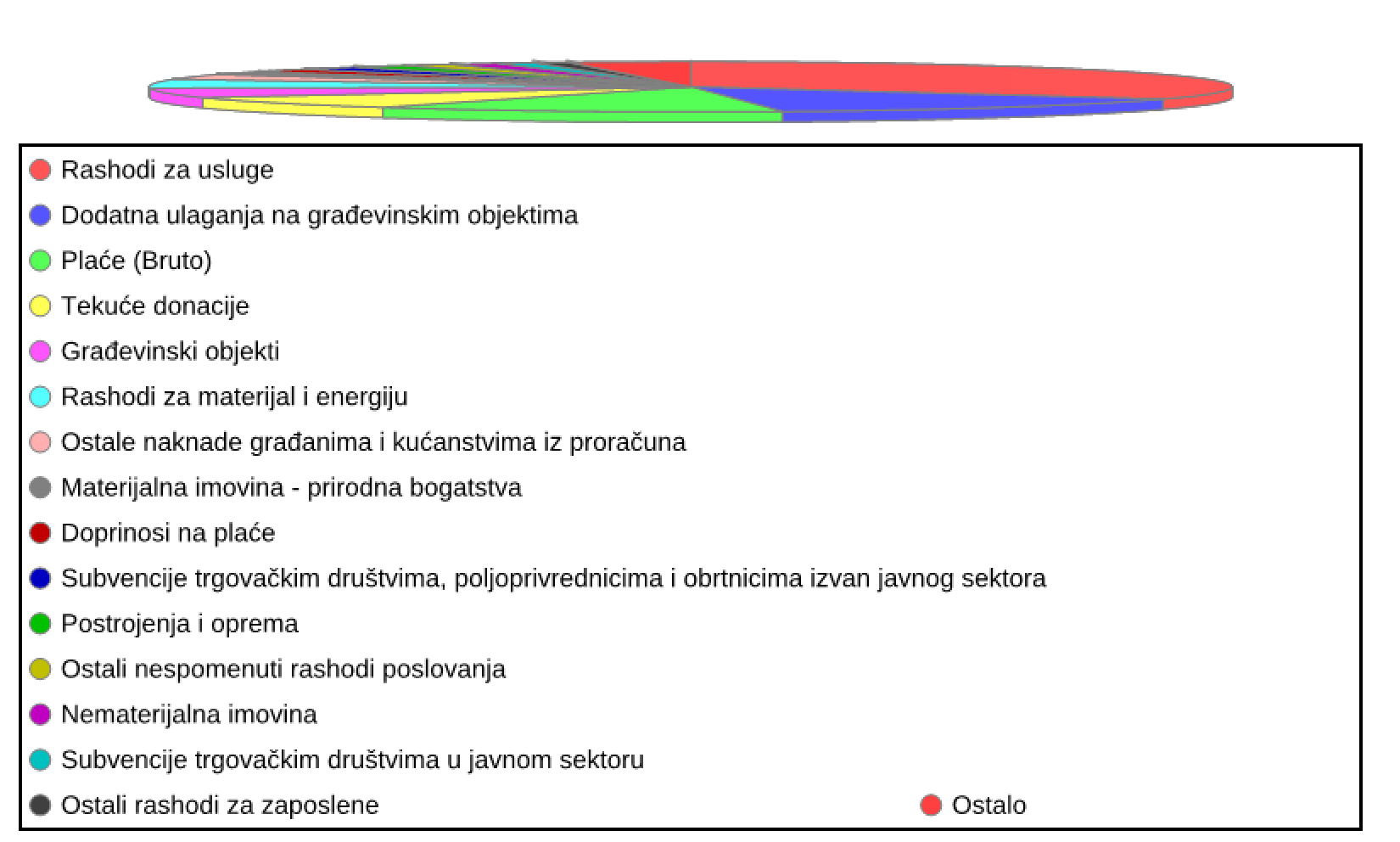 Grad obavlja svoju zakonom utvrđenu djelatnost, posebno iz područja kao što su usluge unapređenja stanovanja i zajednice, zaštite okoliša, kulture, sporta, socijalne skrbi, protupožarne zaštite i zaštite sigurnosti građana te predškolstva. Proračunske rashode u iznosu od 21.130.102,63 € možemo promatrati obzirom na vrstu djelatnosti kojoj su namijenjeni: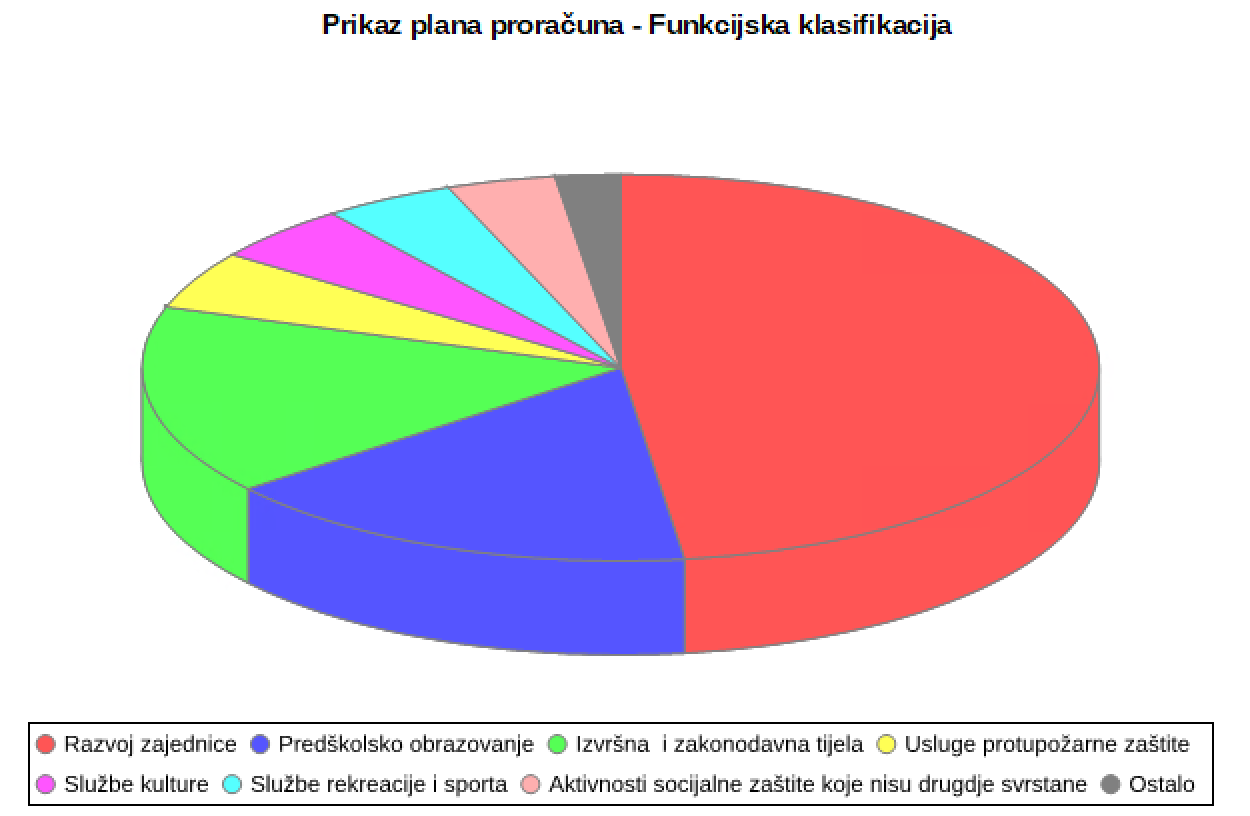   SAŽETAK RAČUNA PRIHODA I RASHODA, RAČUNA FINANCIRANJA I KORIŠTENJA VIŠKA ODNOSNO POKRIĆA MANJKA  SAŽETAK RAČUNA PRIHODA I RASHODA, RAČUNA FINANCIRANJA I KORIŠTENJA VIŠKA ODNOSNO POKRIĆA MANJKA  SAŽETAK RAČUNA PRIHODA I RASHODA, RAČUNA FINANCIRANJA I KORIŠTENJA VIŠKA ODNOSNO POKRIĆA MANJKA  SAŽETAK RAČUNA PRIHODA I RASHODA, RAČUNA FINANCIRANJA I KORIŠTENJA VIŠKA ODNOSNO POKRIĆA MANJKA  SAŽETAK RAČUNA PRIHODA I RASHODA, RAČUNA FINANCIRANJA I KORIŠTENJA VIŠKA ODNOSNO POKRIĆA MANJKAPLANPROJEKCIJAPROJEKCIJA1 (€)2 (€)3 (€)BROJ KONTABROJ KONTA202420252026A. RAČUN PRIHODA I RASHODAA. RAČUN PRIHODA I RASHODAA. RAČUN PRIHODA I RASHODAA. RAČUN PRIHODA I RASHODAA. RAČUN PRIHODA I RASHODA6Prihodi poslovanja                                                                                  15.507.229,2822.279.109,1022.732.109,107Prihodi od prodaje nefinancijske imovine                                                            30.000,002.030.000,002.030.000,003Rashodi poslovanja                                                                                  15.522.663,5415.673.863,5415.626.863,544Rashodi za nabavu nefinancijske imovine                                                             5.607.439,098.437.070,008.937.070,00RAZLIKA – MANJAK/VIŠAKRAZLIKA – MANJAK/VIŠAK-5.592.873,35198.175,56198.175,56B. RAČUN ZADUŽIVANJA / FINANCIRANJAB. RAČUN ZADUŽIVANJA / FINANCIRANJAB. RAČUN ZADUŽIVANJA / FINANCIRANJAB. RAČUN ZADUŽIVANJA / FINANCIRANJAB. RAČUN ZADUŽIVANJA / FINANCIRANJA8Primici od financijske imovine i zaduživanja                                                        0,000,000,005Izdaci za financijsku imovinu i otplate zajmova                                                     198.175,56198.175,56198.175,56NETO ZADUŽIVANJE / FINANCIRANJENETO ZADUŽIVANJE / FINANCIRANJE-198.175,56-198.175,56-198.175,56C. PRIJENOS VIŠKA/MANJKA IZ PRETHODNE(IH) GODINAC. PRIJENOS VIŠKA/MANJKA IZ PRETHODNE(IH) GODINAC. PRIJENOS VIŠKA/MANJKA IZ PRETHODNE(IH) GODINAC. PRIJENOS VIŠKA/MANJKA IZ PRETHODNE(IH) GODINAC. PRIJENOS VIŠKA/MANJKA IZ PRETHODNE(IH) GODINADIO VIŠKA IZ 2023. I PRETHODNE GODINE KOJI ĆE SE RASPOREDITI U 2024. G. DIO VIŠKA IZ 2023. I PRETHODNE GODINE KOJI ĆE SE RASPOREDITI U 2024. G. 5.791.048,910,000,00Proračun Grada Omiša za 2024. godinu usvojen je na 23. sjednici Gradskog vijeća Grada Omiša 12. prosinca 20223 godine. PrihodiU Plan prihoda ulaze izvorni prihodi gradskog proračuna kao što su porezi i naknade, pomoći iz županijskog proračuna, pomoći iz državnog proračuna i europskih fondova. U ukupne prihode proračuna također ubrajamo prihode javnih ustanova koje imaju status proračunskog korisnika, pa strukturu prihoda proračuna (nakon rebalansa) možemo prikazati ovako:Proračun Grada Omiša za 2024. godinu usvojen je na 23. sjednici Gradskog vijeća Grada Omiša 12. prosinca 20223 godine. PrihodiU Plan prihoda ulaze izvorni prihodi gradskog proračuna kao što su porezi i naknade, pomoći iz županijskog proračuna, pomoći iz državnog proračuna i europskih fondova. U ukupne prihode proračuna također ubrajamo prihode javnih ustanova koje imaju status proračunskog korisnika, pa strukturu prihoda proračuna (nakon rebalansa) možemo prikazati ovako:Proračun Grada Omiša za 2024. godinu usvojen je na 23. sjednici Gradskog vijeća Grada Omiša 12. prosinca 20223 godine. PrihodiU Plan prihoda ulaze izvorni prihodi gradskog proračuna kao što su porezi i naknade, pomoći iz županijskog proračuna, pomoći iz državnog proračuna i europskih fondova. U ukupne prihode proračuna također ubrajamo prihode javnih ustanova koje imaju status proračunskog korisnika, pa strukturu prihoda proračuna (nakon rebalansa) možemo prikazati ovako:Proračun Grada Omiša za 2024. godinu usvojen je na 23. sjednici Gradskog vijeća Grada Omiša 12. prosinca 20223 godine. PrihodiU Plan prihoda ulaze izvorni prihodi gradskog proračuna kao što su porezi i naknade, pomoći iz županijskog proračuna, pomoći iz državnog proračuna i europskih fondova. U ukupne prihode proračuna također ubrajamo prihode javnih ustanova koje imaju status proračunskog korisnika, pa strukturu prihoda proračuna (nakon rebalansa) možemo prikazati ovako:Proračun Grada Omiša za 2024. godinu usvojen je na 23. sjednici Gradskog vijeća Grada Omiša 12. prosinca 20223 godine. PrihodiU Plan prihoda ulaze izvorni prihodi gradskog proračuna kao što su porezi i naknade, pomoći iz županijskog proračuna, pomoći iz državnog proračuna i europskih fondova. U ukupne prihode proračuna također ubrajamo prihode javnih ustanova koje imaju status proračunskog korisnika, pa strukturu prihoda proračuna (nakon rebalansa) možemo prikazati ovako:Proračun Grada Omiša za 2024. godinu usvojen je na 23. sjednici Gradskog vijeća Grada Omiša 12. prosinca 20223 godine. PrihodiU Plan prihoda ulaze izvorni prihodi gradskog proračuna kao što su porezi i naknade, pomoći iz županijskog proračuna, pomoći iz državnog proračuna i europskih fondova. U ukupne prihode proračuna također ubrajamo prihode javnih ustanova koje imaju status proračunskog korisnika, pa strukturu prihoda proračuna (nakon rebalansa) možemo prikazati ovako:Plan 2024 u €Plan 2024 u € UKUPNO PRIHODI  UKUPNO PRIHODI 15.537.229,2815.537.229,281. Prihodi poslovanja1. Prihodi poslovanja1. Prihodi poslovanja15.507.229,2815.507.229,28Izvor 1.1. Prihodi od poreza, imovine, pristojbi i kazniIzvor 1.1. Prihodi od poreza, imovine, pristojbi i kazniIzvor 1.1. Prihodi od poreza, imovine, pristojbi i kazniIzvor 1.1. Prihodi od poreza, imovine, pristojbi i kazni8.363.137,008.363.137,00Izvor 1.2. Prihodi od poreza, imovine, pristojbi i kazni proračunskih korisnikaIzvor 1.2. Prihodi od poreza, imovine, pristojbi i kazni proračunskih korisnikaIzvor 1.2. Prihodi od poreza, imovine, pristojbi i kazni proračunskih korisnikaIzvor 1.2. Prihodi od poreza, imovine, pristojbi i kazni proračunskih korisnika7.770,007.770,00Izvor 4.6. Komunalni doprinosi i prihodi za posebne namjeneIzvor 4.6. Komunalni doprinosi i prihodi za posebne namjeneIzvor 4.6. Komunalni doprinosi i prihodi za posebne namjeneIzvor 4.6. Komunalni doprinosi i prihodi za posebne namjeneIzvor 4.6. Komunalni doprinosi i prihodi za posebne namjene2.003.054,91Izvor 4.7.  Prihodi za posebne namjene proračunskih korisnikaIzvor 4.7.  Prihodi za posebne namjene proračunskih korisnikaIzvor 4.7.  Prihodi za posebne namjene proračunskih korisnikaIzvor 4.7.  Prihodi za posebne namjene proračunskih korisnika240.990,00240.990,00Izvor 5.3. Pomoći iz državnog i županijskog proračunaIzvor 5.3. Pomoći iz državnog i županijskog proračunaIzvor 5.3. Pomoći iz državnog i županijskog proračunaIzvor 5.3. Pomoći iz državnog i županijskog proračuna384.300,00384.300,00Izvor 5.4. Sredstva EU fondovaIzvor 5.4. Sredstva EU fondovaIzvor 5.4. Sredstva EU fondovaIzvor 5.4. Sredstva EU fondova2.843.886,772.843.886,77Izvor 5.5. Pomoći korisnicima iz proračuna koji im nije nadležanIzvor 5.5. Pomoći korisnicima iz proračuna koji im nije nadležanIzvor 5.5. Pomoći korisnicima iz proračuna koji im nije nadležanIzvor 5.5. Pomoći korisnicima iz proračuna koji im nije nadležan52.590,6052.590,60Izvor 5.6. Sredstva EU fondova za proračunske korisnikeIzvor 5.6. Sredstva EU fondova za proračunske korisnikeIzvor 5.6. Sredstva EU fondova za proračunske korisnikeIzvor 5.6. Sredstva EU fondova za proračunske korisnike26.000,0026.000,00Izvor 6.9. Donacije od pravnih i fizičkih osoba korisnicima proračuna                                                                                         Izvor 6.9. Donacije od pravnih i fizičkih osoba korisnicima proračuna                                                                                         Izvor 6.9. Donacije od pravnih i fizičkih osoba korisnicima proračuna                                                                                         Izvor 6.9. Donacije od pravnih i fizičkih osoba korisnicima proračuna                                                                                         65.000,0065.000,00Izvor 3.7. Prihodi od parkinga                                                            Izvor 3.7. Prihodi od parkinga                                                            Izvor 3.7. Prihodi od parkinga                                                            Izvor 3.7. Prihodi od parkinga                                                            1.165.000,001.165.000,00Izvor 3.8. Prihodi od prodaje ulaznicaIzvor 3.8. Prihodi od prodaje ulaznicaIzvor 3.8. Prihodi od prodaje ulaznicaIzvor 3.8. Prihodi od prodaje ulaznica348.800,00348.800,00Izvor 3.9. Vlastiti prihodi proračunskih korisnikaIzvor 3.9. Vlastiti prihodi proračunskih korisnikaIzvor 3.9. Vlastiti prihodi proračunskih korisnika6.700,006.700,0030.000,0030.000,005.791.048,915.791.048,91Plan proračuna za 2024. godinuPlan proračuna za 2024. godinuPlan proračuna za 2024. godinuBROJ KONTAVRSTA RASHODA / IZDATKAPLANIRANOSVEUKUPNO RASHODI / IZDACI21.328.278,19Program  1001Javna uprava i administracija3.236.678,32Aktivnost  A101001Gradsko vijeće46.200,00Aktivnost  A101002Političke stranke8.176,00Aktivnost  A101003Gradska uprava, stručni i tehnički poslovi2.079.600,00Aktivnost  A101011Otplata kredita HBOR-a202.902,32Kapitalni projekt  K101001Nabavka poslovnog prostora762.000,00Kapitalni projekt  K101002Nabavka postrojenja i opreme15.700,00Kapitalni projekt  K101003Nabavka računalnih programa10.000,00Tekući projekt  T101001Obljetnice i manifestacije112.100,00Program  1002Prostorno uređenje i unapređenje stanovanja4.301.162,49Aktivnost  A202001Rashodi za najamnine14.784,00Kapitalni projekt  K101009Gradnja prometnice na Vrilu (sa mostom)350.000,00Kapitalni projekt  K101010Gradnja i rekonstrukcija Ulice fra Stjepana Vrlića258.000,00Kapitalni projekt  K101013Gradnja i rekonstrukcija javnih površina550.000,00Kapitalni projekt  K202001Izrada prostornih planova40.000,00Kapitalni projekt  K202003Gradnja i rekonstrukcija gradskih ulica300.000,00Kapitalni projekt  K202005Gradska groblja536.000,00Kapitalni projekt  K202006Gradnja i rekonstrukcija komunalnih objekata230.000,00Kapitalni projekt  K202007Nabavka komunalne opreme55.000,00Kapitalni projekt  K202009Modernizacija i rekonstrukcija javne rasvjete energetski učinkovitim rasvjetnim tijelima15.000,00Kapitalni projekt  K202010Ulaganja u poslovne objekte140.000,00Kapitalni projekt  K202011Gradnja gradskog kolodvora20.000,00Kapitalni projekt  K202012Gradnja pomoćnog nogometnog igrališta400.000,00Kapitalni projekt  K202013Gradnja zgrade gradske i javne uprave250.500,00Kapitalni projekt  K202014Izgradnja inkubatora za mlade poduzetnike10.000,00Kapitalni projekt  K202015Gradnja i rekonstrukcija objekata u kulturi15.000,00Kapitalni projekt  K202016Vrtić Srijane708.000,00Kapitalni projekt  K202018Interpretacijski centar tvrđave Mirabela81.000,00Kapitalni projekt  K202019Vrtić Ostrvica98.878,49Kapitalni projekt  K202020Centralna zgrada Dječjeg vrtića Omiš174.000,00Kapitalni projekt  K202021Sportski centar Punta7.000,00Tekući projekt  T202003Sportska dvorana Ribnjak48.000,00Program  1003Zaštita okoliša70.000,00Aktivnost  A203001Radovi na sanciji i održavanju stijenske mase koja prijeti obrušavanjem50.000,00Kapitalni projekt  K203002Centar za reciklažu otpada20.000,00Program  1004Upravljanje imovinom85.000,00Aktivnost  A204001Evidencija gradske imovine85.000,00Program  1005Razvoj i upravljanje sustava vodoopskrbe i odvodnje100.000,00Kapitalni projekt  K205006Gradnja i rekonstrukcija sustava vodoopskrbe, odvodnje i oborinske odvodnje100.000,00Program  1006Održavanje komunalne infrastrukture2.525.900,00Aktivnost  A206001Održavanje čistoće javnih površina428.900,00Aktivnost  A206003Dezinsekcija i deratizacija40.000,00Aktivnost  A206004Održavanje zelenih površina323.000,00Aktivnost  A206006Investicijsko održavanje komunalnig građevina i infrastrukture940.000,00Tekući projekt  T206001Male komunalne usluge360.800,00Tekući projekt  T206002Povremeni poslovi na održavanju javnih površina429.200,00Tekući projekt  T206003Staro groblje Omiš4.000,00Program  1007Razvoj i sigurnost prometa450.000,00Aktivnost  A207001Sufinanciranje javnog lokalnog prijevoza450.000,00Program  1008Poticanje razvoja turizma3.719.000,00Kapitalni projekt  K208004Uređenje vezova za brodove na ušću rijeke Cetine5.000,00Kapitalni projekt  K208007Izgradnja dužobalne biciklističke staze i šetnice3.213.000,00Tekući projekt  T208001Plava zastava3.000,00Tekući projekt  T208004Gradske lučice i obalni pojas65.000,00Tekući projekt  T208005Pješačke staze3.000,00Tekući projekt  T208006Uređenje dužobalnih šetnica i plaža430.000,00Program  1009Promicanje kulture841.237,38Aktivnost  A309001Financiranje javne djelatnosti ustanova667.826,78Aktivnost  A309002Financiranje ostalih djelatnost iz područja kulture80.600,00Kapitalni projekt  K309001Ulaganje u opremu25.770,00Kapitalni projekt  K309002Ulaganje u objekte12.290,60Tekući projekt  T309001Omiško kulturno ljeto21.570,00Tekući projekt  T309002Kazalište19.910,00Tekući projekt  T309003Ostinatio13.270,00Program  1010Predškolski odgoj2.466.100,00Aktivnost  A310001Financiranje redovne djelatnosti dječjih vrtića2.181.100,00Kapitalni projekt  K310001Ulaganje u opremu205.000,00Kapitalni projekt  K310002Ulaganje u objekte50.000,00Kapitalni projekt  K310003Ulaganje u dječja igrališta u predškolskim ustanovama4.000,00Tekući projekt  T310001Unaprjeđenje usluga za djecu u sustavu ranog i predškolskog odgoja i obrazovanja26.000,00Program  1011Osnovno, srednješkolsko i visokoškolsko obrazovanje103.000,00Aktivnost  A311001Potpore prosvjeti29.000,00Kapitalni projekt  K311001Kapitalne donacije za opremu4.000,00Kapitalni projekt  K311002Kapitalne donacije za građevinske objekte13.000,00Kapitalni projekt  K311003Gradnja novog objekta srednje škole "Jure Kaštelan" Omiš1.300,00Tekući projekt  T311001Tekuće donacije u školstvu53.500,00Tekući projekt  T311002Viskoškolsko obrazovanje2.200,00Program  1012Razvoj civilnog društva59.200,00Aktivnost  A312001Potpore udrugama i organizacijama59.200,00Program  1013Zaštita prava nacionalnih manjina1.000,00Aktivnost  A313001Potpore udrugama1.000,00Program  1014Zaštita i promicanje prava i interesa osoba sa invaliditetom34.000,00Aktivnost  A314001Potpore i pomoći pojedincima, udrugama i organizacijama34.000,00Program  1015Zaštita, očuvanje i unapređenje zdravlja98.800,00Aktivnost  A315001Aktivnost ustanova, udruga i organizacija98.800,00Program  1016Socijalna skrb773.000,00Aktivnost  A316001Potpore učenicima i studentima130.000,00Aktivnost  A316002Potpore i pomoći pojedincima, obiteljima i udrugama643.000,00Program  1017Razvoj sporta i rekreacije466.500,00Aktivnost  A317001Tekuće održavanje sportskih objekata22.500,00Aktivnost  A317002Financiranje sportskih aktivnosti395.000,00Kapitalni projekt  K317001Kapitalno ulaganje u sportsku opremu4.500,00Kapitalni projekt  K317002Kapitalno ulaganje u sportske objekte6.500,00Tekući projekt  T317001Povremeno održavanje ostalih objekata u funkciji sporta38.000,00Program  1018Jačanje gospodarstva117.500,00Aktivnost  A318001Financiranje aktivnosti udruga7.500,00Tekući projekt  T318001Ulaganje u mjere poticanja razvoja110.000,00Program  1020Organiziranje i provođenje zaštite i spašavanja1.082.100,00Aktivnost  A320001Financiranje redovne djelatnosti vatrogasne zajednice Omiš831.200,00Tekući projekt  T320001Organiziranje i provođenje mjera za zaštitu i spašavanje250.900,00Program  1021Održavanje komunalne infrastrukture kroz Vlastiti pogon798.100,00Aktivnost  A421001Sportski objekti64.800,00Aktivnost  A421002Održavanje javne rasvjete673.300,00Aktivnost  A421003Naplata parkiranja i razgledavanja tvrđave Mirabela24.000,00Kapitalni projekt  K421001Nabavka opreme za parking11.000,00Kapitalni projekt  K421002Nabavka vozila25.000,00NazivIznosRashodi za usluge7.068.164,15Dodatna ulaganja na građevinskim objektima3.015.269,09Plaće (Bruto)2.629.240,00Tekuće donacije1.761.576,00Građevinski objekti1.322.000,00Rashodi za materijal i energiju1.226.710,00Ostale naknade građanima i kućanstvima iz proračuna696.284,00Materijalna imovina - prirodna bogatstva464.000,00Doprinosi na plaće443.177,10Subvencije trgovačkim društvima, poljoprivrednicima i obrtnicima izvan javnog sektora425.000,00Postrojenja i oprema376.760,00Ostali nespomenuti rashodi poslovanja329.648,75Nematerijalna imovina314.300,00Subvencije trgovačkim društvima u javnom sektoru250.000,00Ostali rashodi za zaposlene218.243,28Otplata glavnice primljenih kredita i zajmova od kreditnih i ostalih financijskih institucija u javnom sektoru198.175,56Naknade troškova zaposlenima120.668,48Kapitalne donacije109.200,00Ostali financijski rashodi104.230,00Knjige, umjetnička djela i ostale izložbene vrijednosti69.710,00Kapitalne pomoći55.000,00Naknade troškova osobama izvan radnog odnosa45.495,02Prijevozna sredstva25.000,00Nematerijalna proizvedena imovina20.400,00Pomoći unutar općeg proračuna15.100,00Kamate za primljene kredite i zajmove11.426,76Pomoći dane u inozemstvo i unutar općeg proračuna10.000,00Pomoći proračunskim korisnicima drugih proračuna3.500,00NazivIznosOpće javne usluge3.409.202,76Javni red i sigurnost1.082.100,00Ekonomski poslovi130.500,00Zaštita okoliša20.000,00Usluge unapređenja stanovanja i zajednice10.095.000,00Zdravstvo98.800,00Rekreacija, kultura i religija1.937.521,38Obrazovanje3.549.978,49Socijalna zaštita807.000,00